¿TODOS LOS SERES VIVOS TIENEN CRÍAS QUE SE LES PARECEN?......¿TODOS LOS SERES VIVOS TIENEN CRÍAS QUE SE LES PARECEN?......¿TODOS LOS SERES VIVOS TIENEN CRÍAS QUE SE LES PARECEN?......¿TODOS LOS SERES VIVOS TIENEN CRÍAS QUE SE LES PARECEN?......ANIMALES DE LA SELVAANIMALES DE LA SELVA ESCRIBE SU NOMBRE ESCRIBE SU NOMBRE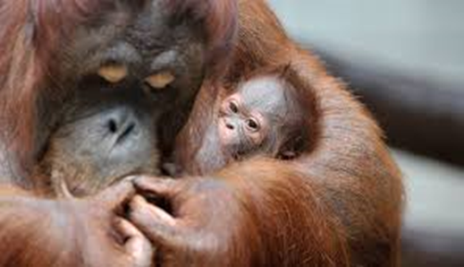 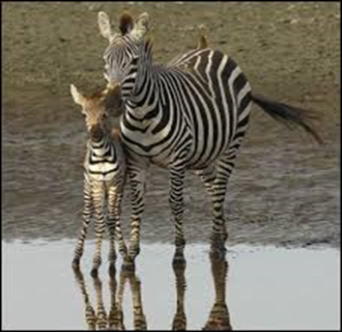 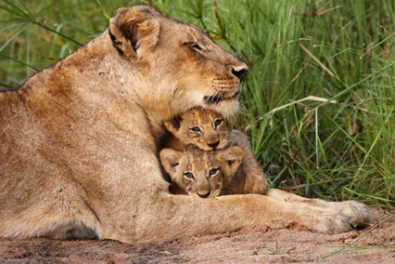 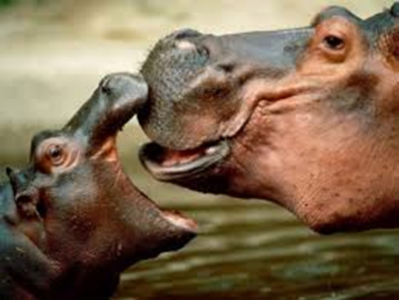 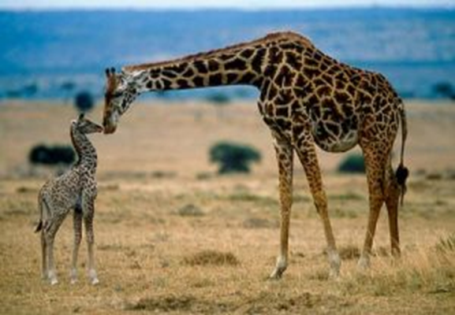 Dibuja uno más Dibuja uno más ANIMALES DEL BOSQUE ESCRIBE SU NOMBRE ESCRIBE SU NOMBRE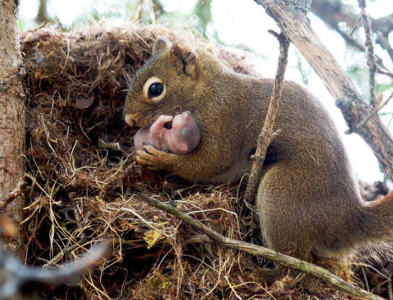 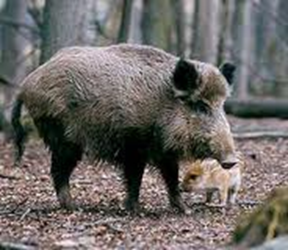 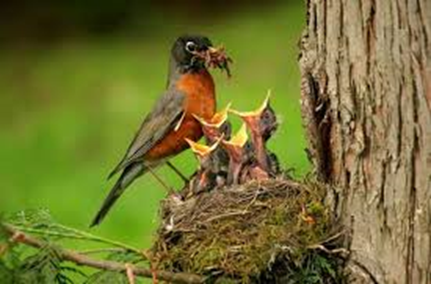 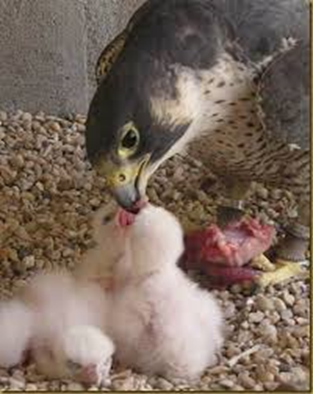 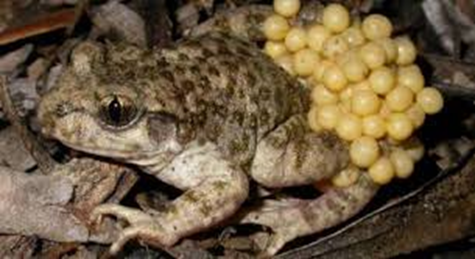 Dibuja uno más ANIMALES QUE VIVEN EN EL AGUA ESCRIBE SU NOMBRE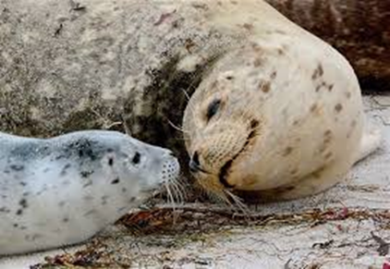 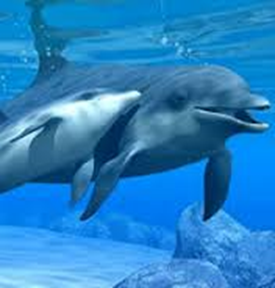 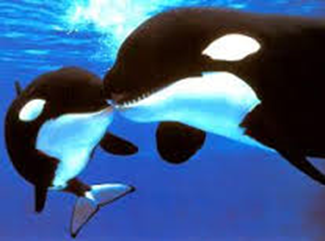 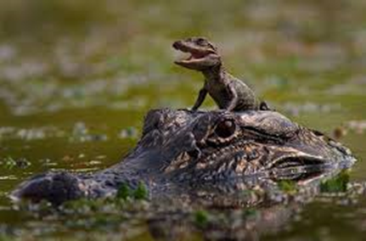 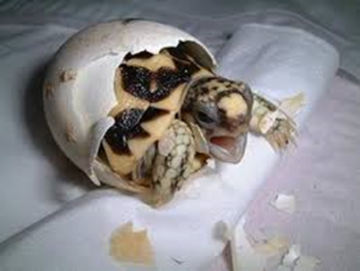 Dibuja uno más